Publicado en Madrid el 12/07/2019 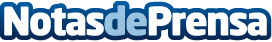 La decoración en España gana peso en el mundo online, por Muebles HomeEl gusto por tener una casa bien decorada traslada su radio de acción al mundo digital. Muebles Home, empresa líder del sector, desvela las claves de este fenómenoDatos de contacto:MUEBLES HOMEhttps://muebleshome.es636 430 947Nota de prensa publicada en: https://www.notasdeprensa.es/la-decoracion-en-espana-gana-peso-en-el-mundo Categorias: Interiorismo Moda E-Commerce Consumo http://www.notasdeprensa.es